联合国CEDAW/C/SGP/1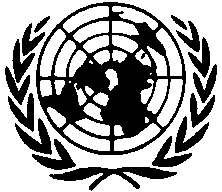 消除对妇女一切形式歧视公约Distr.: General18 January 2000ChineseOriginal: English消除对妇女歧视委员会审议缔约国根据《消除对妇女一切形式歧视公约》第18条提交的报告缔约国的初次报告新加坡* 新加坡向消除对妇女一切形式歧视公约联合国委员会提交的初次报告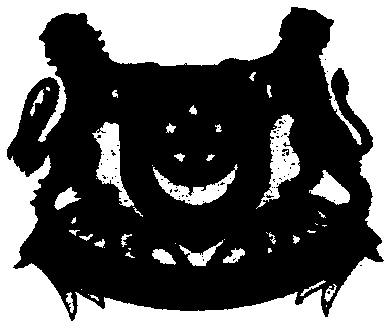 1999年10月页 次摘要		5导言		5第一部分：1.  总框架		92.  政治体制		123.  社会体制		134.  法律体制		145.  新加坡提高妇女地位的机构		16第二部分：导言		18对《公约》相关条文的反应：第1条		18第2条		19第3条		19第4条		20第5条		20第6条		25第7条		27第8条		31第9条		33第10条		33第11条		38第12条		45第13条		46第14条		50页  次第15条		50第16条		54第17-23条		60第24条		60第25-28条和第30条		63第29条		63结束语		63附件		65有关妇女和家庭的国际协定